Система работы по патриотическому воспитаниюу детей старшего дошкольного возрастаАвтор: Згурськая Е.А., воспитательПатриотизм – любовь к Родине, преданность ей, ответственность и гордость за нее, желание трудиться на ее благо, беречь и умножать ее богатства – начинает формироваться уже в дошкольном возрасте. Невозможно воспитать чувство собственного достоинства, уверенность в себе, а, следовательно, полноценную личность, без уважения к истории и культуре своего Отечества, к его государственной символике. («Концепция патриотического воспитания граждан РФ»). Патриотические чувства закладываются в процессе жизни и быта человека, находящегося в рамках конкретной социокультурной среды. Люди с момента рождения инстинктивно, естественно и незаметно привыкают к окружающей их среде, природе и культуре своей страны, к быту своего народа. Поэтому базой формирования патриотизма являются глубинные чувства любви и привязанности к своей культуре и к своему народу, к своей земле, воспринимаемым в качестве родной. Это патриотическое восприятие  в широком смысле слова. 	На современном этапе развития нашего общества Проблема патриотического воспитания подрастающего поколения является одной из актуальных. Правительством Российской Федерации принята Государственная программа «Патриотическое воспитание граждан Российской Федерации на 2011-2015 годы. Системе образования принадлежит ведущая роль в гражданском и патриотическом становлении подрастающего поколения.Одной из основных задач ФГОС ДОУ, является: «объединение обучения и воспитания в целостный образовательный процесс на основе духовно-нравственных и социокультурных ценностей и принятых в обществе правил и норм поведения в интересах человека, семьи, общества». Поэтому  патриотическое воспитание – одно из важнейших звеньев системы воспитательной работы. В образовательных областях «Познавательное развитие» и «социально - коммуникативное развитие» выделены задачи по патриотическому воспитанию.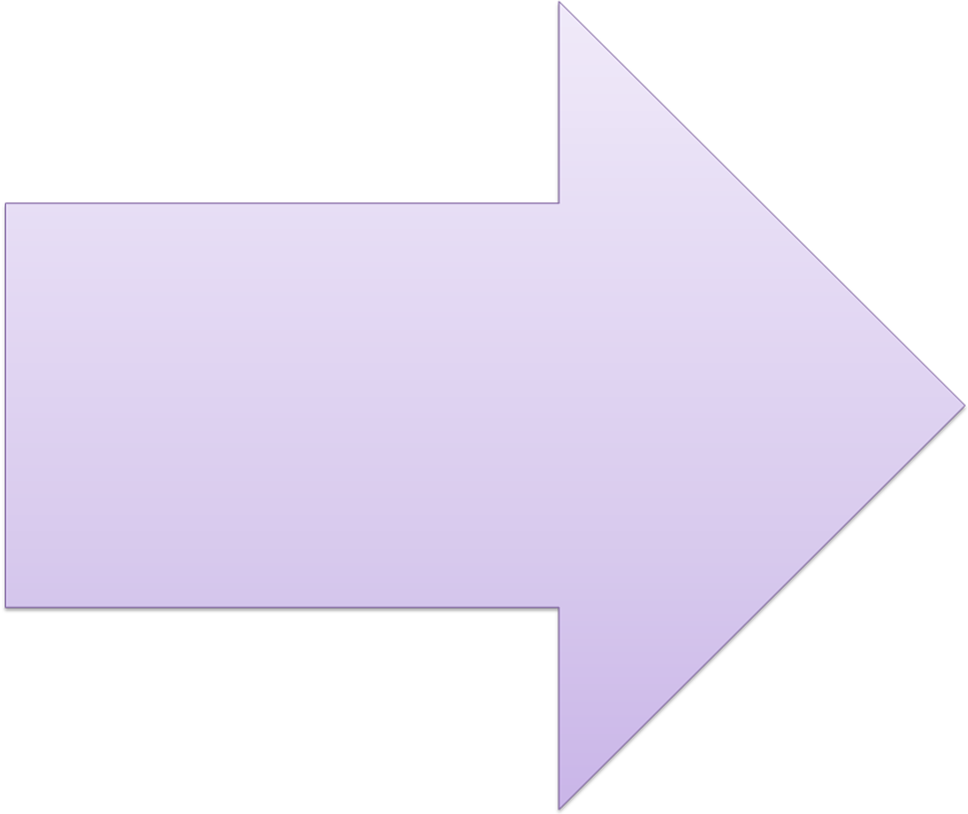 Федеральный государственный образовательный стандарт требуют от педагога профессиональной компетентности в построении предметно-развивающей среды и организации деятельности детей в режимных моментах и в непосредственно образовательной деятельности. Работа по патриотическому воспитанию должна пронизывать всю детскую деятельность с учетом возрастных и индивидуальных возможностей воспитанников. 	В старшем дошкольном возрасте, как отмечают психологи, появляются новообразования, свидетельствующие о возможности и необходимости осуществления специальной работы по патриотическому воспитанию детей. К ним относится, прежде всего, формирование у дошкольников нравственных чувств на основе обогащения содержания, роста осознанности, глубины и устойчивости эмоциональных переживаний.  	Большое значение в процессе формирования у дошкольников любви к Родине имеет тот факт, что эмоциональные переживания детей старшего дошкольного возраста приобретают более глубокий и устойчивый характер. Воспитать настоящих граждан – патриотов своей Родины невозможно без изучения своей истории. Именно там закладывается «фундамент» настоящего патриотизма, раскрываются способности и таланты юных граждан, готовят их к жизни в высокотехнологичном конкурентном мире. С возрастом у человека любовь к малой родине перерастает в любовь к большой Родине. Таков многоуровневый характер патриотического чувства.Эта работа начинается с воспитания у ребенка любви к своей семье, дому, детскому саду, улице, району, области. И если ребенок ощущает сердечное тепло, внимание, заботу со стороны родных и близких в своей семье, детском саду, в том месте, где он родился, тогда и в его душе рождается ответное чувство любви и привязанности к матери, к отцу, к друзьям, к родному краю, которое становится в будущем основой преданности, любви и уважения к своей стране. При организации патриотического воспитания важно использовать мощнейший потенциал дошкольного возраста для дальнейшего познавательного, эмоционального, волевого, нравственного развития ребенка.Для построения работы необходимо учитывать местные условия и воспитательно – образовательные задачи:Воспитывать любовь и привязанность к своей семье, дому, детскому саду, улице, городу, стране;    Формировать бережное отношение к природе и всему живому;Развивать интерес к русским традициям и промыслам;Знакомить с трудом взрослых, с ролью труда в жизни людей, воспитывать уважение к труду;Формировать элементарные знания о правах человека;Знакомить детей с символами города, государства;Расширять представления детей о городах своей РодиныРазвивать чувства ответственности и гордости за достижения страны;Воспитывать толерантность, чувство уважения к другим народам, их традициям.Работа педагога по развитию и укреплению патриотических чувств у дошкольников заключается в том, что он должен пополнять чувственный опыт детей, обогащать их представления об окружающей общественной жизни в процессе непосредственного наблюдения и посильного участия в ней.  Необходимо создавать условия позволяющие детям делится впечатлениями, получать необходимую информацию в доступной форме, соответствующая возрастным особенностям. Организовывать экскурсии, развлечения, игровую деятельность. Важным условием воспитания патриотических чувств дошкольников является пример воспитателя, его личная отзывчивость на происходящее вокруг, его постоянное желание активно участвовать в общественной жизни.Система и последовательность работы по патриотическому воспитанию в старшем дошкольном возрасте.Проектная деятельность.Проектная деятельность обеспечивает развитие творческой инициативы и самостоятельности участников проекта; открывает возможности для формирования собственного жизненного опыта общения с окружающим миром; реализует принцип сотрудничества детей и взрослых.Метод проектов актуален и очень эффективен. Он даёт ребёнку возможность экспериментировать, синтезировать полученные знания. Развивать творческие способности и коммуникативные навыки.Приобщение детей к истории и быту русского народа наиболее удачно  проходит в игровой форме «погружение в культуру», где дети проживают определенную историческую ситуацию, изучают быт, образ жизни. Для формирования чувства патриотизма очень важно давать детям начальные знания о Родине, базисные представления о нашей стране, народе, истории, культуре, обычаях и обрядах. Но невозможно представить себе народный обряд без национальной одежды, музыки, игрушек, предметов крестьянской жизни. Наиболее эффективное знакомство с бытом русского народа создание в группе «Русской горницы». Где дети наглядно могут познакомиться с условиями жизни людей в старину. Для создания мини музея был разработан проект, где пошагово описывается участие воспитателей, родителей, детей в создании небольшого уголка, который пришел к нам из прошлого.ЭкскурсииВ процессе тематических экскурсий, прогулок ребенок получает первые представления о своей стране, изучает ее культурные, трудовые и духовно-нравственные традиции. Ребенок накапливает знания о родном городе, природе, архитектуре, что предполагает приобщение к непреходящим человеческим ценностям – красоте, добру, гармонии, а также постигает способы активного взаимодействия с миром.Совместная практическая деятельность в ходе экскурсий объединяет детей, что благотворно сказывается на развитии коллективных взаимоотношений. На экскурсии действуют правила поведения, подчинение которым дисциплинирует ее участников. В ходе экскурсий решается задача формирования основ безопасного поведения в различных ситуациях Выполнение различных попутных заданий развивает чувство ответственности за порученную работу, чувство взаимопомощи, учит замечать успехи, радоваться им, сопереживать неудачам.Игровая деятельностьПроцесс становления патриотических чувств, предполагает комплексное использование педагогических средств. Одним из таких средств является игра. Она  вводит детей в мир социальных отношений, формирует способность взаимодействовать со сверстниками. Игра помогает детям переосмысливать накопленный нравственный опыт, в игре каждому приходится добровольно отказаться от своих желаний, согласовывать свои замысли, договариваться о совместных действиях, подчиняться правилам игры, сдерживать свои эмоции, преодолевать трудности. Игра учит справедливо оценивать собственные результаты и результаты товарищей.Сюжетно – ролевая игра возникают на основе развития наблюдательности, памяти, мышления, развитие воображения. Игра вводит детей в мир социальных отношений, формирует способность взаимодействовать со сверстниками. Детское творчество в игре характеризуется наличием замысла, выбором роли, умение развивать сюжет, подобрать материал.Народные подвижные игры выражают образ жизни людей, их быт, труд, национальные устои, представления о чести, смелости, мужестве. Радость движения в этих играх сочетается с духовным обогащением детей. У них формируется устойчивое, заинтересованное, уважительное отношение к культуре своей страны, создается эмоционально положительная основа для развития патриотических чувств.Учебно – развивающие игры (дидактические) позволяют решать образовательные задачи по патриотическому воспитания. Они направлены на закрепление и уточнение знаний детей о городе, стране, народах, символике страны и т.д.Предметно – пространственная среда.Необходимо грамотно отбирать материал для патриотического уголка, он должен вызывать у детей интерес, живой эмоциональный отклик и эмоционально-положительное отношение к действительности. Следует помнить о психологических особенностях дошкольников и чувстве меры.Изучив необходимый материал, мы решили построить работу с детьми подготовительной группе по следующему плану.НОДБЕСЕДАИГРАЭКСКУРСИИДОСУГСЕНТЯБРЬСЕНТЯБРЬСЕНТЯБРЬСЕНТЯБРЬСЕНТЯБРЬ«Природа тайги»,«Пожилые люди»«Семья и родной дом»«Мой папа», «Бабушка и дедушка в семье», «Моя родня»«Животные Сибири» «Назови членов семьи ласково», «Как можно обратиться к человеку (маме, бабушке и т. д.) с просьбой? ».«Уголки леса»«Моя мама – лучше всех»ОКТЯБРЬОКТЯБРЬОКТЯБРЬОКТЯБРЬОКТЯБРЬ«Культура России», «Откуда хлеб пришел», «Хлеб -всему голова»,  «Береза – символ России»«Жил бал я»,  «Земля и солнце», «Модель земли - глобус», «Моя Россия»Подвижные игры разных народов, «Наша дружная семья», «Кто откуда?», «Автомобильное путешествие»«Русская березка»Спортивный досуг «Первобытные люди»НОЯБРЬНОЯБРЬНОЯБРЬНОЯБРЬНОЯБРЬ«Наша Родина – Россия, наш язык - русский»; «Россия – родина моя»; «Кузбасс»; «Богатства моего края».«Какмпоявился на Земле человек», «Царство льда и снега», «Арктика и человек» «Киселевск», «Город мой родной»«Жилища людей земли», «Города», «Герб города», «Район в котором мы живем», «История родного города»«Путешествие по улицам города»«Сказки народов мира»ДЕКАБРЬДЕКАБРЬДЕКАБРЬДЕКАБРЬДЕКАБРЬ«Путешествие по Волге»; «Город, в котором я живу»; «Север и северный олень»;«Суши и океаны», «Архитектура моего города», «Где я люблю отдыхать»Подвижные игры разных народов, «Какие птицы занесены в Красную книгу? », «Заколдованный город»«Краеведческий музей»«Российский национальный костюм»ЯНВАРЬЯНВАРЬЯНВАРЬЯНВАРЬЯНВАРЬ«Я люблю тебя, Россия»,«Великая земля», «Государственные символы России», «Москва – главный город нашей родины»«Моя малая родина», «Широка Сибирь», «В нашем кузбасском  крае», «Мы жители Кузбасса», «История Сибири» «Собери флаг» «Узнай по описанию», «Детали одежды русских богатырей»,  «Путешествие по городу», «Загадки о городе», «Где находится памятник»«Все на почту»КВН «Москва златоглавая»ФЕВРАЛЬФЕВРАЛЬФЕВРАЛЬФЕВРАЛЬФЕВРАЛЬ «Земля – наш общий дом», «Россияне – граждане России», «Наша родная армия» «Русские богатыри»«Ярмарка», «Увлечения наших мам и бабушек»Подвижные игры разных народов, «Кто где живет», «Путаница», «Города Кемеровской области»«Больница»«Будущие защитники»МАРТМАРТМАРТМАРТМАРТ«Мы все разные, но мы все равны», «Знакомство с правами и обязанностями детей» «Мужчины и женщины в семье»,«Наши отношения», «Учимся правильно разговаривать», «Правила по которым мы живем», «Я выбираю сам»«Страна вежливости», «Мы все разные, но мы все равны», «Комплименты», «Что такое хорошо, что такое плохо», «Праздник вежливости»«Столовая»«О правах играя»АПРЕЛЬАПРЕЛЬАПРЕЛЬАПРЕЛЬАПРЕЛЬ«Традиции и быт русского народа», «Редкие животные и птицы нашей страны», «Русские былины» «Русские народные промыслы»«Растительный мир», «Деревья на нашем участке», «Лекарственные растения», «В мире растений», «Полезные свойства растений»«Кто где живет»,  «Иностранец» Подвижные игры разных народов, «Знаешь ли ты», «Народные промыслы»«Школьные годы чудесные»«Русские богатыри»МАЙМАЙМАЙМАЙМАЙ«Дни воинской славы», «Русская изба»«Русские узоры», «Игрушки старины далекой», «Русские народные песни», «Русские народные сказки»Подвижные игры разных народов, «Узнай наш флаг», «Собери узор»«День победы»